Планируемые результаты изучения курса литературы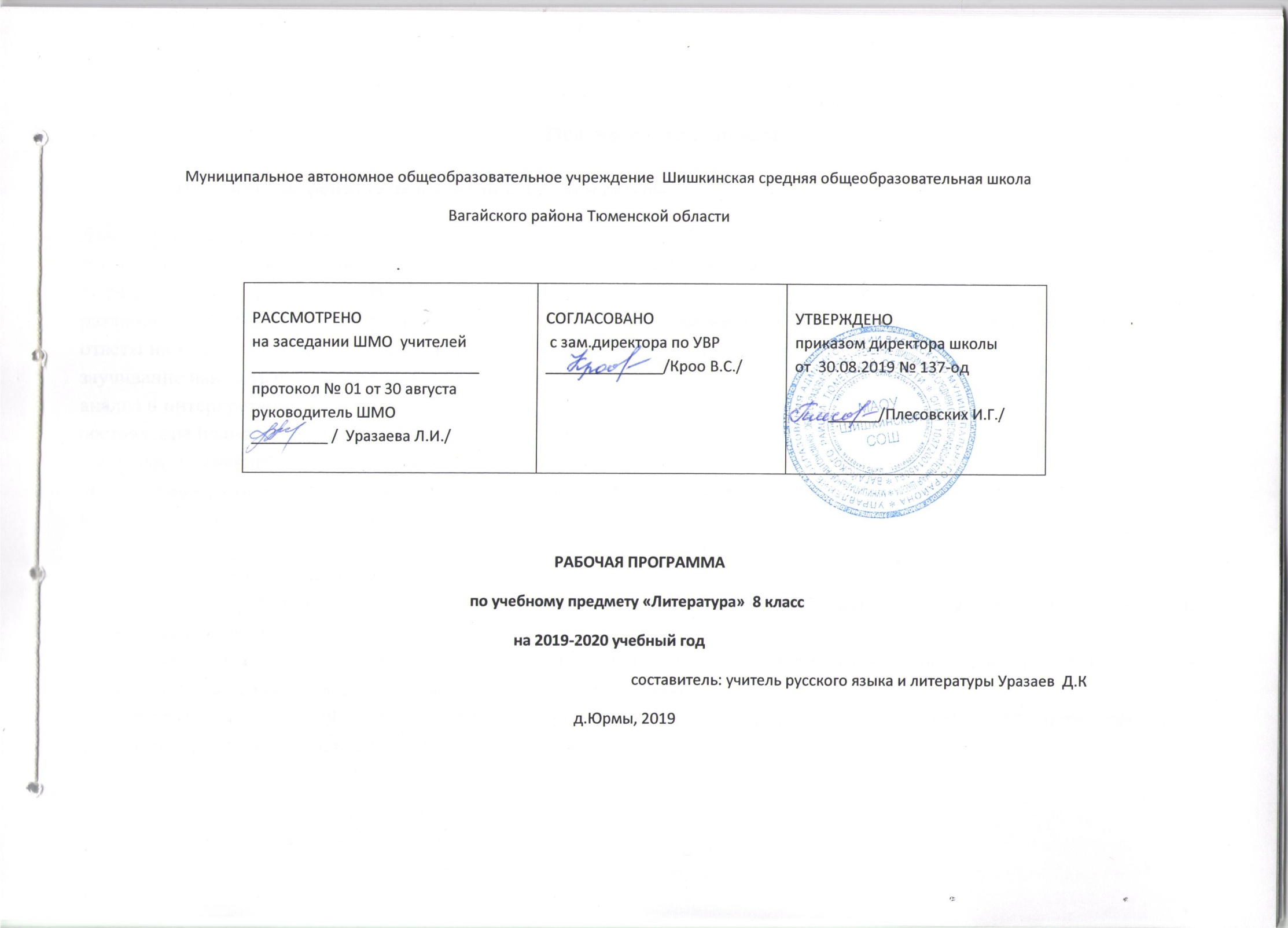 Личностные результаты: осознанное, творческое чтение художественных произведений разных жанров; выразительное чтение художественного текста; различные виды пересказа (подробный, краткий, выборочный, с элементами комментария, с творческим заданием); ответы на вопросы, раскрывающие знание и понимание текста произведения: заучивание наизусть стихотворных и прозаических текстов; анализ и интерпретация произведения; составление планов и написание отзывов о произведениях; написание сочинений по литературным произведениям и на основе жизненных впечатлений; целенаправленный поиск информации на основе знания ее источников и умения работать с ними; индивидуальная и коллективная проектная деятельность. Метапредметные результаты: умение самостоятельно определять цели своего обучения, ставить и формулировать для себя новые задачи в учебе и познавательной деятельности; умение самостоятельно планировать пути достижения целей, в том числе альтернативные, осознанно выбирать наиболее эффективные способы решения учебных и познавательных задач; умение соотносить свои действия с планируемыми результатами, осуществлять контроль своей деятельности в процесс е достижения результата, определять способы действий в рамках предложенных условий и требований. корректировать свои действия в соответствии с изменяющейся ситуацией; умение оценивать правильность выполнения учебной задачи, собственные возможности ее решения; владение основами самоконтроля, самооценки, принятия решений и осуществления осознанного выбора в учебной и познавательной деятельности; умение определять понятия, создавать обобщения, устанавливать аналогии, классифицировать, самостоятельно выбирать основания и критерии для классификации, устанавливать причинно-следственные связи, строить логическое рассуждение, умозаключение (индуктивное, дедуктивное и по аналогии) и делать выводы; умение создавать, применять и преобразовывать знаки и символы, модели и схемы для решения учебных и познавательных задач: смысловое чтение; умение организовывать учебное сотрудничество и совместную деятельность с учителем и сверстниками; работать индивидуально и в группе: находить общее решение и разрешать конфликты на основе согласования позиций и учета интересов; формулировать, аргументировать и отстаивать свое мнение; умение осознанно использовать речевые средства в соответствии с задачей коммуникации, для выражения своих чувств, мыслей и потребностей, планирования и регуляции своей деятельности; владение устной и письменной речью, монологической контекстной речью; формирование и развитие компетентности в области использования информационно-коммуникационных технологий. Предметные результаты: понимание ключевых проблем изученных произведений русского фольклора и фольклора других народов, древнерусской литературы, литературы XVIII в., русских писателей XIX - XX вв., литературы народов России и зарубежной литературы; понимание связи литературных произведений с эпохой их написания, выявление заложенных в них вневременных, непреходящих нравственных ценностей и их современного звучания; умение анализировать литературное произведение: определять его принадлежность к одному из литературных родов и жанров; понимать и формулировать тему, идею, нравственный пафос литературного произведения; характеризовать его героев, сопоставлять героев одного или нескольких произведений; определение в про изведении элементов сюжета, композиции, изобразительно-выразительных средств языка, понимание их роли в раскрытии идейно-художественного содержания произведения (элементы филологического анализа); владение элементарной литературоведческой терминологией при анализе литературного произведения; приобщение к духовно-нравственным ценностям русской литературы и культуры, сопоставление их с духовно-нравственными ценностями других народов; формулирование собственного отношения к произведениям литературы, их оценка; собственная интерпретации (в отдельных случаях) изученных литературных произведений; понимание авторской позиции и свое отношение к ней; восприятие на слух литературных произведений разных жанров, осмысленное чтение и адекватное восприятие; умение пересказывать прозаические произведения или их отрывки с использованием образных средств русского языка и цитат из текста, отвечать на вопросы по прослушанному или прочитанному тексту, создавать устные монологические высказывания разного типа, вести диалог; написание изложений и сочинений на темы, связанные с тематикой, проблематикой изученных произведений; классные и домашние творческие работы; рефераты на литературные и общекультурные темы; понимание образной природы литературы как явления словесного искусства; эстетическое восприятие произведений литературы; формирование эстетического вкуса; понимание русского слова в его эстетической функции, роли изобразительно-выразительных языковых средств в создании художественных образов литературных произведений. Содержание тем учебного курсаВВЕДЕНИЕ (1 ч) Русская литература и история. Интерес русских писателей к историческому прошлому своего народа. Историзм творчества классиков русской литературы. УСТНОЕ НАРОДНОЕ ТВОРЧЕСТВО (2 ч) В мире русской народной песни (лирические, исторические песни). «В темном лесе», «Уж ты ночка, ноченька темная ... », «Вдоль по улице метелица метет ... », «Пугачев в темнице», «Пугачев казнен». Отражение жизни народа в народной песне Частушки как малый песенный жанр. Отражение различных сторон жизни народа в частушках. Разнообразие тематики частушек. Поэтика частушек. Предания как исторический жанр русской народной прозы. «О Пугачеве», «О покорении Сибири Ермаком ... ». Особенности содержания и формы народных преданий. Теория литературы. Народная песня, частушка (развитие представлений). Предание (развитие представлений). Развитие речи (далее - Р.Р.). Выразительное чтение. Устное рецензирование выразительного чтения. Устный монологический ответ по плану с использованием цитирования. Участие в коллективном диалоге. ИЗ ДРЕВНЕРУССКОЙ ЛИТЕРАТУРЫ (2 ч) Из «Жития Александра Невского». Защита русских земель от нашествий и набегов врагов. Бранные подвиги Александра Невского и его духовный подвиг самопожертвования. Художественные особенности воинской повести и жития. «Шемякин суд». Изображение действительных и вымышленных событий - главное новшество литературы XVII в. Теория литературы. Летопись. Древнерусская воинская повесть (развитие представлений). Житие как жанр литературы (начальные представления). Сатирическая повесть как жанр древнерусской литературы (начальные представления). Р.Р. Выразительное чтение фрагментов древнерусской житийной литературы в современном переводе и сатирических произведений XVII в.  Устное рецензирование выразительного чтения. Устные и письменные ответы на вопросы. Характеристика героев литературы XVII в. и их нравственная оценка. ИЗ РУССКОЙ ЛИТЕРАТУРЫ XVIII ВЕКА (3 ч) Денис Иванович Фонвизин. Краткий рассказ о жизни и творчестве писателя. «Недоросль» (сцены). Сатирическая направленность комедии. Проблема воспитания истинного гражданина. Социальная и нравственная проблематика комедии. Проблемы воспитания, образования гражданина. Говорящие фамилии и имена. Речевые характеристики персонажей как средство создания комической ситуации. Проект. Теория литературы. Понятие о классицизме. Основные правила классицизма в драматическом произведении. Контрольная работа (далее - К. Р.). Контрольная работа №1 по комедии Д.И. Фонвизина «Недоросль». Р.Р. Выразительное чтение фрагментов комедии. Устное рецензирование выразительного чтения. Письменный анализ эпизода комедии. ИЗ РУССКОЙ ЛИТЕРАТУРЫ XIX ВЕКА (34 ч) Иван Андреевич Крылов (2 ч) Краткий рассказ о жизни и творчестве писателя. Поэт и мудрец. Язвительный сатирик и баснописец. «Обоз». Критика вмешательства императора Александра в стратегию и тактику М.И. Кутузова в Отечественной войне 1812 г. Мораль басни. Осмеяние пороков: самонадеянности, безответственности, зазнайства. Теория литературы. Басня. Мораль. Аллегория (развитие представлений). Р.Р. Выразительное чтение басни. Устное рецензирование выразительного чтения. Участие в коллективном диалоге. Устный и письменный ответ на вопрос с использованием цитирования. Составление плана басни (в том числе цитатного). Кондратий Федорович Рылеев (1 ч) Краткий рассказ о жизни и творчестве писателя. Автор сатир и дум. Оценка дум современниками. «Смерть Ермака». Историческая тема думы. Ермак Тимофеевич – главный герой думы, один из предводителей казаков. Тема расширения русских земель. Текст думы к.Ф. Рылеева - основа народной песни о Ермаке. Теория литературы. Дума (начальное представление). Р.Р. Выразительное чтение отрывков думы. Устное рецензирование выразительного чтения. Участие в коллективном диалоге. Устный и письменный ответы на вопросы. Александр Сергеевич Пушкин (10 ч) Краткий рассказ об отношении поэта к истории и исторической теме в литературе. «Туча». Разноплановость содержания стихотворения - зарисовка природы, отклик на десятилетие восстания декабристов. «K***». («Я помню чудное мгновенье …»). Обогащение любовной лирики мотивами пробуждения души к творчеству. «19 октября». Мотивы дружбы, прочного союза и единения друзей. Дружба как нравственный жизненный стержень сообщества избранных. «История Пугачева» (отрывки). Заглавие А.С. Пушкина («История Пугачева») и поправка Николая I («История пугачевского бунта»), принятая Пушкиным как более точная. Смысловое различие. История Пугачевского восстания в художественном произведении и историческом труде писателя и историка. Пугачев и народное восстание. Отношение народа, дворян и автора к предводителю восстания. Бунт «бессмысленный и беспощадный» (А.С. Пушкин). История создания романа. Пугачев в историческом труде А.С. Пушкина и в романе. Форма семейных записок как выражение частного взгляда на отечественную историю. Роман «Капитанская дочка». Петр Гринев - жизненный путь героя, формирование характера («Береги честь смолоду»). Маша Миронова - нравственная красота героини. Швабрин - антигерой. Значение образа Савельича в романе. Особенности композиции. Гуманизм и историзм А.С. Пушкина. Историческая правда и художественный вымысел в романе. Фольклорные мотивы в романе. Различие авторской позиции в «Капитанской дочке» и в «Истории Пугачева». Проект. Теория литературы. Историзм художественной литературы (начальные представления). Роман (начальные представления). Реализм (начальные представления). К.Р. Контрольная работа №2 по произведениям А.С. Пушкина. Р.Р. Выразительное чтение стихотворений, фрагментов романа. Устное рецензирование выразительного чтения. Участие в коллективном диалоге. Устная и письменная характеристика героя или групповой характеристики героев (в том числе сравнительная). Составление анализа эпизода. Характеристик сюжета романа, его тематики, проблематики, идейно-эмоционального содержания. Михаил Юрьевич Лермонтов (4 ч) Краткий рассказ о жизни и творчестве писателя. Отношение М.Ю. Лермонтова к историческим темам и воплощение этих тем в его творчестве. Поэма «Мцыри». «Мцыри» как романтическая поэма. Романтический герой. Смысл человеческой жизни для Мцыри и для монаха. Трагическое противопоставление человека и обстоятельств. Особенности композиции поэмы. Эпиграф и сюжет поэмы. Исповедь героя как композиционный центр поэмы. Образы монастыря и окружающей природы, смысл их противопоставления. Портрет и речь героя как средства выражения авторского отношения. Смысл финала поэмы. Теория литературы. Поэма (развитие представлений). Романтический герой (начальные представления), романтическая поэма (начальные представления). Р.Р. Составление плана анализа фрагмента лиро-эпического произведения. Письменный анализ эпизода по плану. Написание сочинения на литературном материале с использованием собственного жизненного и читательского опыта. Редактирование текста. Устный и письменный анализ текста. Участие в коллективном диалоге. Устный и письменный ответы на проблемные вопросы. К.Р. Контрольная работа №3 по творчеству М.Ю. Лермонтова.Николай Васильевич Гоголь (7 ч) Краткий рассказ о жизни и творчестве писателя. Отношение Н.В. Гоголя к истории, исторической теме в художественном произведении. «Ревизор». Комедия «со злостью и солью». История создания и история постановки комедии. Поворот русской драматургии к социальной теме. Отношение современной писателю критики, общественности к комедии «Ревизор». Разоблачение пороков чиновничества. Цель автора - высмеять «все дурное в России» (Н.В. Гоголь). Новизна финала, немой сцены, своеобразие действия пьесы «от начала до конца вытекает из характеров» (В.И. Немирович-Данченко). Хлестаков и «миражная интрига» (Ю. Манн). Хлестаковщина как общественное явление. «Шинель». Образ «маленького человека» в литературе. Потеря Акакием Акакиевичем Башмачкиным лица (одиночество, косноязычие). Шинель как последняя надежда согреться в холодном мире. Тщетность этой мечты. Петербург как символ вечного адского холода. Незлобивость мелкого чиновника, обладающего духовной силой и противостоящего бездушию общества. Роль фантастики в художественном произведении. Теория литературы. Комедия (развитие представлений). Сатира и юмор (развитие представлений). Ремарки как форма выражения авторской позиции (начальные представления). Фантастическое (развитие представлений) . Р.Р. Письменный ответ на вопрос проблемного характера с использованием цитирования. Составление плана анализа фрагмента драматического произведения. Устный и письменный анализ эпизодов комедии по плану. Устное рецензирование выразительного чтения. Написание сочинения на литературном материале и с использованием собственного жизненного и читательского опыта. Редактирование текста сочинения. К.Р. Контрольная работа №4 по комедии Н.В. Гоголя «Ревизор».Иван Сергеевич Тургенев (1 ч) Краткий рассказ о жизни и творчестве писателя. И.С. Тургенев как пропагандист русской литературы в Европе. Рассказ «Певцы». Изображение русской жизни и русских характеров в рассказе. Образ рассказчика. Способы выражения авторской позиции. Теория литературы. Образ рассказчика (развитие представлений). Р.Р. Выразительное чтение отрывков рассказа. Рецензирование выразительного чтения. Устный и письменный ответы на проблемные вопросы. Михаил Евграфович Салтыков-Щедрин (2 ч) Краткий рассказ о жизни и творчестве писателя. М.Е. Салтыков-Щедрин - писатель, редактор, издатель. «История одного города» (отрывок). Художественно-политическая сатира на современные писателю порядки. Ирония писателя-гражданина, бичующего основанный на бесправии народа строй. Гротескные образы градоначальников. Пародия на официальные исторические сочинения. Теория литературы. Гипербола, гротеск (развитие представлений). Литературная пародия (начальные представления). Эзопов язык (развитие понятия). Р.Р. Выразительное чтение фрагментов романа. Устное рецензирование выразительного чтения. Устная и письменная характеристика героев и средств создания их образов. Составление плана письменного высказывания. К.Р. Контрольная работа №5 по роману М.Е. Салтыкова-Щедрина «История одного города». Контрольная работа №6 по творчеству М.Ю. Лермонтова, Н.В. Гоголя, И.С. Тургенева, М.Е. Салтыкова-Щедрина.Николай Семенович Лесков (1 ч) Краткий рассказ о жизни и творчестве писателя. «Старый гений». Сатира на чиновничество. Защита беззащитных. Нравственные проблемы рассказа. Деталь как средство создания образа в рассказе. Теория литературы. Рассказ (развитие представлений). Художественная деталь (развитие представлений). Р.Р. Участие в коллективном диалоге. Выразительное чтение рассказа. Устное рецензирование выразительного чтения. Различные виды пересказов. Составление плана анализа эпизода. Анализ фрагмента рассказа. Лев Николаевич Толстой (3 ч) Краткий рассказ о жизни и творчестве писателя. Идеал взаимной любви и согласия в обществе. «После бала». Идея разделенности двух Россий, Противоречие между сословиями и внутри сословий. Контраст как средство раскрытия конфликта. Психологизм рассказа. Нравственность в основе поступков героя. Мечта о воссоединении дворянства и народа. Теория литературы. Художественная деталь. Антитеза (развитие представлений). Композиция (развитие представлений). Роль антитезы в композиции произведении. Р.Р. Составление плана речевой характеристики героев. Участие в коллективном диалоге. Различные виды пересказов Устная и письменная характеристика героев и средств создания их образов. Поэзия родной природы в русской литературе XIX в. (обзор) (1 ч) А.С. Пушкин «Цветы последние милей ... »; М.Ю. Лермонтов «Осень»; Ф.И. Тютчев «Осенний вечер»; А.А. Фет «Первый ландыш»; А.Н. Майков «Поле зыблется цветами ... ». Поэтическое изображение родной природы и выражение авторского настроения, миросозерцания. Теория литературы. Лирика как род литературы. Пейзажная лирика как жанр (развитие представлений). Р.Р. Выразительное чтение стихотворений. Устное и письменное рецензирование выразительного чтения. Составление плана письменного высказывания. Устный и письменный анализ стихотворений по плану. Антон Павлович Чехов (1 ч) Краткий рассказ о жизни и творчестве писателя. «О любви» (из трилогии). История о любви и упущенном счастье. Теория литературы. Психологизм художественной литературы (начальные представления). Р.Р. Выразительное чтение рассказа. Устное рецензирование выразительного чтения. Устный или письменный ответ на вопрос, в том числе с использованием цитирования. Участие в коллективном диалоге. ИЗ РУССКОЙ ЛИТЕРАТУРЫ ХХ ВЕКА (20 ч) Иван Алексеевич Бунин (1 ч) Краткий рассказ о жизни и творчестве писателя. «Кавказ». Повествование о любви в различных ее состояниях и в различных жизненных ситуациях. Мастерство Бунина-рассказчика. Психологизм прозы писателя. Теория литературы. Понятие о теме и идее nроизведения (развитие представлений). Р.Р. Выразительное чтение фрагментов рассказа. Устное и письменное рецензирование выразительного чтения. Различные виды пересказов. Участие в коллективном диалоге. Письменный ответ на вопрос с использованием цитирования. Александр Иванович Куприн (1 ч) Краткий рассказ о жизни и творчестве писателя. «Куст сирени». Утверждение согласия и взаимопонимания, любви и счастья в семье. Самоотверженность и находчивость главной героини. Теория литературы. Сюжет и фабула. Р.Р. Выразительное чтение фрагментов рассказа. Устное или письменное рецензирование выразительного чтения. Различные виды пересказов. Участие в коллективном диалоге. Устный или письменный ответ на проблемный вопрос с использованием цитирования. К.Р. Контрольная работа №7 по творчеству Н.С. Лескова, Л.Н. Толстого, А.П. Чехова, И.А. Бунина, А.И. Куприна.Александр Александрович Блок (1 ч) Краткий рассказ о жизни и творчестве поэта. «Россия». Историческая тема в стихотворении, ее современное звучание и смысл. Теория литературы. Лирический герой (развитие представлений). Обогащение знаний о ритме и рифме. Р.Р. Участие в коллективном диалоге. Выразительное чтение. Рецензирование выразительного чтения. Сергей Александрович Есенин (3 ч) Краткий рассказ о жизни и творчестве поэта. «Пугачев». Поэма на историческую тему. Характер Пугачева. Сопоставление образа предводителя восстания в разных произведениях: в фольклоре, в произведениях А.С. Пушкина, С.А. Есенина. Современность и историческое прошлое в драматической поэме С.А. Есенина. Теория литературы. Драматическая поэма (начальные представления). Р.Р. Выразительное чтение стихотворений. Устное и письменное рецензирование выразительного чтения. Участие в коллективном диалоге. Устный и письменный ответ на проблемный вопрос. Анализ отрывков драматической поэмы. К.Р. Контрольная работа №8 по творчеству С.А. Есенина. Контрольная работа №9 по творчеству Л.Н. Толстого, А.П. Чехова, И.А. Бунина, М. Горького, А.А. Блока, С.А. Есенина.Иван Сергеевич Шмелев (1 ч) Краткий рассказ о жизни и творчестве писателя (детство, юность, начало творческого пути). «Как я стал nисателем». Рассказ о пути к творчеству. Сопоставление художественного произведения с документально-биографическими (мемуары, воспоминания, дневники). Теория литературы. Мемуарная литература (развитие представлений). Р.Р. Участие в коллективном диалоге. Различные виды пересказа. Устный и письменный ответ на проблемный вопрос. Анализ эпизода. Устная и письменная характеристика героев. Писатели улыбаются (2 ч) Журнал «Сатирикон». Тэффи, О. Дымов, А.Т. Аверченко. «Всеобщая история, обработанная „Сатириконом‟». Сатирическое изображение исторических событий. Приемы и способы создания сатирического повествования. Смысл иронического повествования о прошлом. Проект. Теория литературы. Сатира, сатирические приемы (развитие представлений). Р.Р. Выразительное чтение. Рецензирование выразительного чтения. Участие в коллективном диалоге. Тэффи. Рассказ «Жизнь и воротник». Другие рассказы писательницы (для внеклассного чтения). Сатира и юмор в рассказе. Теория литературы. Историко-литературный комментарий (развитие представлений). Р.Р. Устные и письменные ответы на вопросы. Участие в коллективном диалоге. Характеристика сюжета и героев рассказа, их идейно-эмоционального содержания. Михаил Михайлович Зощенко. Рассказ «История болезни». Другие рассказы писателя (для внеклассного чтения). Сатира и юмор в рассказе. Теория литературы. Литературные традиции. Сатира. Юмор (развитие представлений). Р.Р. Устное рецензирование выразительного чтения. Участие в коллективном диалоге. Устный и письменный ответ на проблемный вопрос. Характеристика сюжета и героев рассказа, их идейно-эмоционального содержания Михаил Андреевич Осоргин. Рассказ «Пенсне». Сочетание фантастики и реальности в рассказе. Мелочи быта и их психологическое содержание. Проект. Теория литературы. Литературный комментарий (развитие представлений). Фантастика и реальность (развитие представлений). Р.Р. Выразительное чтение фрагментов рассказа. Различные виды пересказов. Участие в коллективном диалоге. Александр Трифонович Твардовский (3 ч) Краткий рассказ о жизни и творчестве писателя. «Василий Теркин». Жизнь народа на крутых переломах и поворотах истории в произведениях поэта. Поэтическая энциклопедия Великой Отечественной войны. Тема служения Родине. Новаторский характер Василия Теркина - сочетание черт крестьянина и убеждений гражданина, защитника родной страны. Картины жизни воюющего народа. Реалистическая правда о войне в поэме. Юмор. Язык поэмы. Связь фольклора и литературы. Композиция поэмы. Восприятие поэмы читателями-фронтовиками. Оценка поэмы в литературной критике. Теория литературы. Фольклоризм литературы (развитие понятия). Авторские отступления как элемент композиции (развитие понятий). Р.Р. Участие в коллективном диалоге. Составление плана характеристики героев. Устный и письменный анализ эпизода. Андрей Платонович Платонов (1 ч) Слово о писателе. Рассказ «Возвращение». Картины войны и мирной жизни в рассказе. Нравственная проблематика и гуманизм рассказа.Стихи и песни о Великой Отечественной войне 1941 - 1945 гг. (обзор) (1 ч) Традиции в изображении боевых подвигов народа и военных будней. Героизм воинов, защищавших свою Родину. М.В. Исаковский «Катюша», «Враги сожгли родную хату»; Б.Ш. Окуджава «Песенка о пехоте», «Здесь птицы не nоют ... »; А.И. Фатьянов «Соловьи»; Л.И. Ошанин «Дороги» и др. Лирические и героические песни в годы Великой Отечественной войны. Их призывно-воодушевляющий характер. Выражение в лирической песне сокровенных чувств и переживаний каждого солдата. Проект. Теория литературы. Лирическое стихотворение, ставшее песней (развитие представлений). Песня как синтетический жанр искусства (развитие представления). Р.Р. Выразительное чтение. Устное и письменное рецензирование выразительного чтения. Участие в коллективном диалоге. Устный и письменный ответ на проблемный вопрос. Виктор Петрович Астафьев (1 ч) Краткий рассказ о жизни и творчестве писателя. «Фотография, на которой меня нет». Автобиографический характер рассказа. Отражение военного времени. Мечты и реальность военного детства. Дружеская атмосфера, объединяющая жителей деревни. Теория литературы. Герой-повествователь (развитие представлений). К.Р. Контрольная работа №10 по произведениям о Великой Отечественной войне. Р.Р. Выразительное чтение отрывков. Комплексный анализ эпизодов. Рецензирование выразительного чтения. Участие в коллективном диалоге. Русские поэты о Родине, родной природе (обзор) (2 ч) И.Ф. Анненский «Снег»; Д.С. Мережковский «Родное», «Не надо звуков»; Н.А. Заболоцкий «Вечер на Оке», «Уступи мне, скворец, уголок ... »; Н.М. Рубцов «По вечерам», «Встреча», «Привет, Россия ... ». Поэты русского зарубежья об оставленной ими Родине. Н.А. Оцуп «Мне трудно без России ... » (отрывок); З.Н. Гиппиус «Знайте!», «Так и есть»; Дон-Аминадо «Бабье лето»; И.А. Бунин «У птицы есть гнездо ... ». Общее и индивидуальное в произведениях поэтов русского зарубежья о Родине. Проект. Теория литературы. Изобразительно-выразительные средства языка (развитие представлений). Р.Р. выразительное чтение отрывков. Комплексный анализ эпизодов. Рецензирование выразительного чтения. Участие в коллективном диалоге. ИЗ ЗАРУБЕЖНОЙ ЛИТЕРАТУРЫ (6 ч) Уильям Шекспир (2 ч) Краткий рассказ о жизни и творчестве писателя. «Ромео и Джульетта». Семейная вражда и любовь героев. Ромео и Джульетта - символ любви и жертвенности. «Вечные проблемы» в творчестве У. Шекспира. Теория литературы. Конфликт как основа сюжета драматического произведения. Сонеты «Ее глаза на звезды не nохожи ... », «Увы, мой стих не блещет новизной ... ». В строгой форме сонетов живая мысль, подлинные горячие чувства. Воспевание поэтом любви и дружбы. Сюжеты Шекспира - «богатейшая сокровищница лирической поэзии» (В.Г. Белинский). Теория литературы. Сонет как форма лирической поэзии. Р.Р. Выразительное чтение и устное рецензирование выразительного чтения отрывков драматического произведения и сонетов. Устный и письменный ответы на вопросы с использованием цитирования. Участие в коллективном диалоге. Жан Батист Мольер (2 ч) Краткий рассказ о жизни и творчестве писателя. «Мещанин во дворянстве». (обзор с чтением отдельных сцен). ХVII в. - эпоха расцвета классицизма в искусстве Франции. Ж.-Б. Мольер - великий комедиограф эпохи классицизма. «Мещанин во дворянстве» - сатира на дворянство и невежественных буржуа. Особенности классицизма в комедии. Комедийное мастерство Ж.-Б. Мольера. Народные истоки смеха Ж.- Б. Мольера. Общечеловеческий смысл комедии. Теория литературы. Классицизм. Комедия (развитие понятий). Р.Р. Устный анализ фрагментов комедии. Выразительное чтение. Рецензирование выразительного чтения. Устная и письменная характеристика героев по плану. Джонатан Свифт (1 ч)Слово о писателе.«Путешествие Гулливера» как сатира на государственное устройство общества.Вальтер Скотт (1 ч) Краткий рассказ о жизни и творчестве писателя. «Айвенго».  Исторический роман. Средневековая Англия в романе. Главные герои и события. История, изображенная «домашним образом»; мысли и чувства героев, переданные сквозь призму домашнего быта, обстановки, семейных устоев и отношений. Теория литературы. Исторический роман (развитие представлений). Р.Р. Выразительное чтение отрывков. Рецензирование выразительного чтения. Анализ эпизодов. Устный и письменный ответ на проблемный вопрос. Участие в коллективном диалоге. ИТОГОВЫЙ КОНТРОЛЬ (1ч)К.Р. Контрольное тестирование по итогам изучения курса.                                                                     Тематическое планирование № п/пТема урока, основное содержание Кол-вочасов1.Введение. Литература и история. Интерес русских писателей к историческому прошлому своего народа. Историзм творчества классиков русской литературы. Выявление уровня литературного развития учащихся.12.Устное народное творчество.Отражение жизни народа в народных песнях.Лирические песни «В тёмном лесе…», «Уж ты ночка, ночка тёмная…», «Вдоль по улице метелица метёт…». Исторические песни «Пугачёв в темнице», «Пугачёв казнён».Частушка как малый песенный жанр. Её тематика и поэтика. Особенности художественной формы фольклорных произведений.213.Предания как исторический жанр русской народной прозы. «О Пугачёве», «О покорении Сибири Ермаком».Особенности содержания и художественной формы народных преданий.14.Житийная литература как особый жанр древнерусской литературы. «Житие Александра Невского» (фрагменты). Защита русских земель от врагов и бранные подвиги Александра Невского. Особенности содержания и формы воинской повести и жития.21Вн. чт.5.«Шемякин суд» как сатирическое произведение XVII века. Действительные и вымышленные события, новые герои, сатирический пафос произведения. Особенности поэтики бытовой сатирической повести.16.Д.И. Фонвизин. «Недоросль» (сцены). Слово о писателе. Сатирическая направленность комедии. Проблема воспитания истинного гражданина. Понятие о классицизме. Речевые характеристики главных героев как средство создания комического.317.Анализ эпизода комедии Д.И. Фонвизина «Недоросль» (по выбору учителя). Особенности анализа эпизода драматического произведения. Основные правила классицизма в драматическом произведении.1Р 8.Подготовка к домашнему сочинению (Контрольная работа №1)  «Человек и история в фольклоре, древнерусской литературе и литературе XVIII века» (на примере 1 – 2 произведений).19.И.А. Крылов. Слово о баснописце. Басни «Лягушки, просящие царя» и «Обоз», их историческая основа. Мораль басен. Сатирическое изображение человеческих и общественных пороков.21Вн. чт.10.И.А. Крылов – поэт и мудрец. Многогранность личности баснописца. Отражение в баснях таланта Крылова – журналиста, музыканта, писателя, философа.111.К.Ф. Рылеев. Слово о поэте. Думы К.Ф. Рылеева.  Дума «Смерть Ермака» и её связь с русской историей. Тема расширения русских земель. Образ Ермака Тимофеевича. Дума Рылеева и народное предание «О покорении Сибири Ермаком»: сопоставительный анализ. Понятие о думе. Характерные особенности жанра. Народная песня о Ермаке на стихи К.Ф. Рылеева.112.А.С. Пушкин. Слово о поэте. Его отношение к истории и исторической теме в литературе.Стихотворения «Туча», «К***» («Я помню чудное мгновенье…»), «19 октября». Их основные темы и мотивы. Особенности поэтической формы.10113.А.С. Пушкин и история. Историческая тема в творчестве А.С. Пушкина (на основе изученного в 6 – 7 классах).114.А.С. Пушкин. «История Пугачёва» (отрывки). История пугачёвского восстания в художественном произведении и историческом труде писателя. Отношение к Пугачёву народа, дворян и автора.115.А.С. Пушкин. «Капитанская дочка». История создания  произведения. Герои и их исторические прототипы.116.Гринёв: жизненный путь героя. Нравственная оценка его личности. Гринёв и Швабрин. Гринёв и Савельич.117.Семья капитана Миронова. Маша Миронова – нравственный идеал Пушкина.118.Пугачёв и народное восстание в романе и в историческом труде Пушкина. Народное восстание в авторской оценке.1Р 19.Гуманизм и историзм А.С. Пушкина в романе «Капитанская Дочка». Историческая правда и художественный вымысел. Особенности композиции. Фольклорные мотивы. Понятие о романе и реалистическом произведении.Подготовка к сочинению по роману А.С. Пушкина «Капитанская дочка».120.А.С. Пушкин. «Пиковая дама». Проблема человека и судьбы. Система образов персонажей в повести. Образ Петербурга. Композиция повести: смысл названия, эпиграфов, символических и фантастических образов, эпилога.1Р 21.Контрольная работа №2 по творчеству А.С. Пушкина.122.М.Ю. Лермонтов. Слово о поэте. Воплощение исторической темы в творчестве М.Ю. Лермонтова (с обобщением изученного в 6 – 7 классах).4123.М.Ю. Лермонтов. «Мцыри». Мцыри как романтический герой. Воспитание в монастыре. Романтически-условный историзм поэмы.124.Особенности композиции поэмы «Мцыри». Роль описаний природы в поэме. Анализ эпизода из поэмы «Мцыри». Развитие представлений о жанре романтической поэмы.1Р 25.Обучение сочинению по поэме М.Ю. Лермонтова «Мцыри»: «Анализ эпизода в поэме „Мцыри‟ (по выбору учащегося)». «Мцыри как романтический герой».«Природа и человек в поэме „Мцыри‟». Контрольная работа №3.126.Н.В. Гоголь. Слово о писателе. Его отношение к истории, исторической теме в художественном творчестве. Исторические произведения в творчестве Н.В. Гоголя (с обобщением изученного в 5 – 7 классах).7127.Н.В. Гоголь. «Ревизор» как социальная комедия «со злостью и солью». История создания комедии и её первой постановки. «Ревизор» в оценке современников.128.Разоблачение пороков чиновничества в пьесе. Приёмы сатирического изображения чиновников. Развитие представлений о комедии, сатире и юморе.129.Хлестаков. Понятие о «миражной интриге». Хлестаковщина как нравственное явление.1Р 30.Особенности композиционной структуры комедии. Специфика завязки, развития действия, кульминации, истинной и ложной развязки, финала, немой сцены. Подготовка к домашнему сочинению  (Контрольная работа №4) «Роль эпизода в драматическом произведении» (на примере элементов сюжета и композиции комедии Н.В. Гоголя «Ревизор»).131.Н.В. Гоголь. «Шинель». Образ «маленького человека» в литературе (с обобщением ранее изученного). Потеря Башмачкиным лица. Духовная сила героя и его противостояние бездушию общества.2132.Мечта и реальность в повести «Шинель». Образ Петербурга. Роль фантастики в повествовании.133.И.С. Тургенев. Краткий рассказ о жизни и творчестве писателя. И.С. Тургенев как пропагандист русской литературы в Европе. Рассказ «Певцы». Изображение русской жизни и русских характеров в рассказе. Образ рассказчика. Способы выражения авторской позиции. 134.М.Е. Салтыков-Щедрин. Слово о писателе, редакторе, издателе. «История одного города» (отрывок).Художественно-политическая сатира на общественные порядки. Обличение строя, основанного на бесправии народа. Образы градоначальников. Средства создания комического в произведении. Ирония, сатира. Гипербола, гротеск. Пародия. Эзопов язык.21Р 35.Обучение анализу эпизода из романа «История одного города». Подготовка к домашнему сочинению. (Контрольная работа №5). 1Р 36.Контрольная работа №6 по творчеству М.Ю. Лермонтова, Н.В. Гоголя, М.Е. Салтыкова-Щедрина.137.Н.С. Лесков. Слово о писателе. Нравственные проблемы рассказа «Старый гений». Защита обездоленных. Сатира на чиновничество. Развитие понятия о рассказе. Художественная деталь как средство создания художественного образа.138.Л.Н. Толстой. Слово о писателе. Социально-нравственные проблемы в рассказе «После бала». Образ рассказчика. Главные герои. Идея разделённости двух Россий. Мечта о воссоединении дворянства и народа.3139.Мастерство Л.Н. Толстого в рассказе «После бала». Особенности композиции. Антитеза, портрет, пейзаж, внутренний монолог как приёмы изображения внутреннего состояния героев. Психологизм рассказа.1Вн. чт. 40.Нравственные проблемы повести Л.Н. Толстого «Отрочество».1Вн. чт.41.Поэзия родной природы в творчестве А.С. Пушкина, М.Ю. Лермонтова, Ф.И. Тютчева, А.А. Фета, А.Н. Майкова.142.А.П. Чехов. Слово о писателе. Рассказ «О любви» (из трилогии) как история об упущенном счастье. Психологизм рассказа.143.И.А. Бунин. Слово о писателе. Проблема рассказа «Кавказ». Мастерство И.А. Бунина-прозаика.144.А.И. Куприн. Слово о писателе. Нравственные проблемы рассказа «Куст сирени». Представление о любви и счастье в семье. Понятие о сюжете и фабуле.1Р 45.Урок-диспут «Что значит быть счастливым?». Подготовка к домашнему сочинению (Контрольная работа №7)  по рассказам Н.С. Лескова, Л.Н. Толстого, А.П. Чехова, И.А. Бунина, А.И. Куприна.146.А.А. Блок. Слово о поэте. Историческая тема в его творчестве. «Россия». Образ России и её истории. Обучение выразительному чтению.147.С.А. Есенин. Слово о поэте. «Пугачёв» - поэма на историческую тему. Образ предводителя восстания. Понятие о драматической поэме.31Р 48.Урок-конференция. Образ Пугачёва в фольклоре, произведениях А.С. Пушкина и С.А. Есенина. Подготовка к домашнему сочинению (Контрольная работа №8).21Р 49.Урок-конференция. Образ Пугачёва в фольклоре, произведениях А.С. Пушкина и С.А. Есенина. Подготовка к домашнему сочинению (Контрольная работа №8).150.И.С. Шмелёв. Слово о писателе. «Как я стал писателем» - воспоминание о пути к творчеству.1Вн. чт.51.Журнал «Сатирикон». «Всеобщая история, обработанная „Сатириконом‟» (отрывки). Сатирическое изображение исторических событий. Ироническое повествование о прошлом и современности.Тэффи. «Жизнь и воротник».М.М. Зощенко. «История болезни».152.М.А. Осоргин. Слово о писателе. Сочетание реальности и фантастики в рассказе «Пенсне».1Р 53.Контрольная работа №9 по творчеству Л.Н. Толстого, А.П. Чехова, И.А. Бунина, М. Горького, А.А. Блока, С.А. Есенина.154.А.Т. Твардовский. Слово о поэте. Поэма «Василий Тёркин». Картины фронтовой жизни в поэме. Тема честного служения Родине. Восприятие поэмы современниками.31Р 55.Василий Тёркин – защитник родной страны. Новаторский характер образа Василия Тёркина. Правда о войне в поэме Твардовского.156.Композиция и язык поэмы «Василий Тёркин». Юмор. Фольклорные мотивы. Авторские отступления. Мастерство А.Т. Твардовского в поэме.1Вн. чт. 57.А.П. Платонов. Слово о писателе. Картины войны и мирной жизни в рассказе «Возвращение». Нравственная проблематика и гуманизм рассказа.1Р 58.Урок-концерт. Стихи и песни о Великой Отечественной войне. Боевые подвиги и военные будни в творчестве М. Исаковского («Катюша», «Враги сожгли родную хату…»), Б. Окуджавы («Песенка о пехоте», «Здесь птицы не поют…»), А. Фатьянова («Соловьи»), Л. Ошанина («Дороги»).159.В.П. Астафьев. Слово о писателе. Проблемы рассказа «Фотография, на которой меня нет». Отражение военного времени в рассказе. Развитие представлений о герое-повествователе.1Р 60.Классное сочинение (Контрольная работа №10) «Великая Отечественная война в литературе XX века» (произведение по выбору учащегося).1Вн. чт.61.Русские поэты о Родине, родной природе. Поэты Русского зарубежья об оставленной ими Родине. Мотивы воспоминаний, грусти, надежды.21Вн. чт.62.Русские поэты о Родине, родной природе. Поэты Русского зарубежья об оставленной ими Родине. Мотивы воспоминаний, грусти, надежды.163.У. Шекспир. Слово о писателе. «Ромео и Джульетта». Поединок семейной вражды и любви. «Вечные проблемы» в трагедии Шекспира. Конфликт как основа сюжета драматического произведения. Анализ эпизода их трагедии «Ромео и Джульетта».2164.Сонеты У. Шекспира. «Кто хвалится родством своим и знатью…», «Увы, мой стих не блещет новизной…». Воспевание поэтом любви и дружбы. Сонет как форма лирической поэзии.165.Ж.-Б. Мольер. «Мещанин во дворянстве» (сцены). Сатира на дворянство и невежественных буржуа. Черты классицизма в комедии Мольера. Мастерство писателя. Общечеловеческий смысл комедии.2166.Ж.-Б. Мольер. «Мещанин во дворянстве» (сцены). Сатира на дворянство и невежественных буржуа. Черты классицизма в комедии Мольера. Мастерство писателя. Общечеловеческий смысл комедии.1Вн. чт. 67.Дж. Свифт. Слово о писателе. «Путешествие Гулливера» как сатира на государственное устройство общества.168В. Скотт. Слово о писателе. «Айвенго»  как исторический роман.1